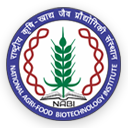 NATIONAL AGRI-FOOD BIOTECHNOLOGY INSTITUTE (NABI) (Dept. of Biotechnology, Ministry of Science & Technology, Govt. of India) Knowledge City, Sector 81, S.A.S. Nagar, Mohali 140306, Punjab, INDIA Website: www.nabi.res.in Under the umbrella of National Genome Editing and Training Centre (NGTEC)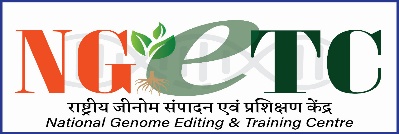 Invites Application For Workshop                                on"Genome editing mediated by CRISPR/Cas9: Tools, experimental design and its applications"         (NGETC NABI/2024 Series-1)Application FormDatePlace                                                                                                             Signature of the candidateInstruction: Candidates are requested to fill in the information above properly.Candidates should attach the “Letter of forwarding/support from the Head of your current institute/department/college etc.” and merge the same with the application form as a pdf format and send the same at ngetcnabi@gmail.com on or before 5th April, 2024 (last date).The registration fees Include workshop fees, registration kit, accommodation, and food charges.Limited seats (12) are available for the above workshop.Once the applicant is selected they will be informed via email. Subsequent to this the candidate will have to deposit the registration fees and need to send the proof of the deposit at the above email ID. No request to waive-off the registration fees will be considered.For any clarification, we could be reached at 8427757369No travel-related arrangements will be entertained.Name of the candidate (In caps)Date of birthGenderCurrent DesignationCurrent AffiliationOfficial Address and Contact number with email:Educational qualification: (Starting from Bachelor’s Degree onwards)Ongoing area/s of research (<50 words)Representative research Publications (if any; not more than three)Details of previously attended genome editing/functional genomics workshop (if applicable)Why you wish to attend the genome engineering workshop?Are you using or plan to use the genome editing tool in your research work?Letter of forwarding/support from the Head of your current institute/department/college etc.As an annexure 